De jaarlijkse BBQ komt er weer aan en wel op zaterdag:14 juli 2018aanvang 19.00 uurWaarna aansluitend een gezellige avond plaats vindt.Ter bestrijding van de kosten wordt een bijdrage gevraagd van:€ 8,00 voor volwassenen en € 6,00 voor kinderen.Wat krijgt u hiervoor:Een vleespakket, diverse sausen, stokbrood en salades.Aangevuld met enkele consumptiebonnen.Indien u wenst deel te nemen aan deze BBQ dient u onderstaande strook met het juiste bedrag uiterlijk in te leveren op 7 juli 2018 bij de administratie.Aanmeldingen na deze datum worden niet geaccepteerd.Openingstijden administratie:Maandag van 17.30 tot 18.30 uur.Donderdag van 18.30 tot 19.30 uur.Of in de brievenbus van de administratie.Voor eventuele vragen: aleida.hagman@xs4all.nl ........................................................................................................................................Wij nemen deel aan de BBQ op 14 juli 2018.Naam: ........................................ x  8,00 euro (volwassenen) =      ................... x  6.00 euro (kinderen)       =      ..........…                                  totaal   euro      ..............H.A.B.C. Dun Hong BBQ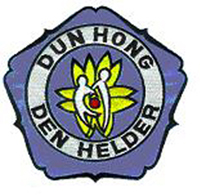 